ВНИМАНИЕ! КОНКУРС!Приглашаем учащиеся старших классов общеобразовательных организаций, профессионально образовательных учреждений Добрянского городского округа принять участие в муниципальном конкурсе социального видеоролика по антитеррористической и противоэкстремистской тематике «Добрянский округ – территория безопасности».Прием документов и конкурсных работ для участия в Конкурсе проводится с 01 апреля 2024 года по 30 апреля 2024 года.Награждение победителей пройдет до 24 мая 2024 года.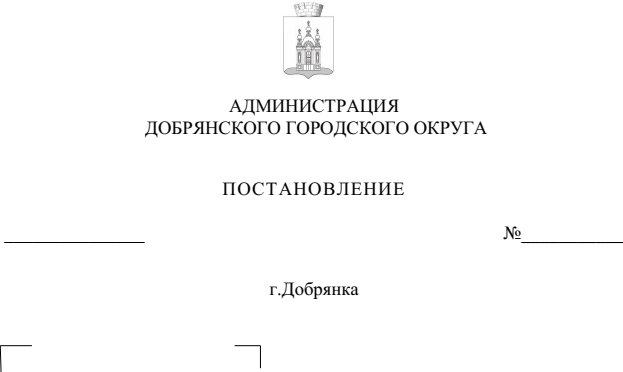 В соответствии Федеральным законом от 25 июля 2002 г. № 114-ФЗ 
«О противодействии экстремистской деятельности», Федеральным законом Российской Федерации от 06 октября 2003 г. № 131-ФЗ «Об общих принципах организации местного самоуправления в Российской Федерации», Федеральным законом от 06 марта 2006 г. № 35-ФЗ «О противодействии терроризму», Уставом Добрянского городского округа, в целях повышения формирования у подростков и молодежи установок по неприятию идеологии терроризма и экстремизмаадминистрация округа ПОСТАНОВЛЯЕТ:Утвердить Положение о проведении конкурса социального видеоролика по антитеррористической и противоэкстремистской тематике «Добрянский округ – территория безопасности» согласно приложению 1 
к настоящему постановлению.Провести конкурс социального видеоролика 
по антитеррористической и противоэкстремистской тематике «Добрянский округ – территория безопасности» в Добрянском городском округе в период 
с 01 апреля 2024 года по 31 мая 2024 года. Создать конкурсную комиссию по подведению итогов конкурса социального видеоролика по антитеррористической и противоэкстремистской тематике «Добрянский округ – территория безопасности» в Добрянском городском округе.Утвердить состав конкурсной комиссии по подведению итогов  конкурса социального видеоролика по антитеррористической и противоэкстремистской тематике «Добрянский округ – территория безопасности» согласно приложению 2 к настоящему постановлению.Опубликовать настоящее постановление в печатном средстве массовой информации «Официальный бюллетень органов местного самоуправления муниципального образования Добрянский городской округ», разместить на официальном сайте правовой информации Добрянского городского округа в информационно-телекоммуникационной сети Интернет 
с доменным именем dobr-pravo.ru.Настоящее постановление вступает в силу после его официального опубликования.Контроль за исполнением постановления возложить на первого заместителя главы администрации Добрянского городского округа. Глава городского округа – глава администрации Добрянского городского округа                                                           Д.В. Антонов
Приложение 1к постановлению администрации Добрянского городского округаот                      № ПОЛОЖЕНИЕо проведении конкурса социального видеоролика 
по антитеррористической и противоэкстремистской тематике «Добрянский округ – территория безопасности»I. Общие положения Настоящее Положение о проведении конкурса социального видеоролика по антитеррористической и противоэкстремистской тематике «Добрянский округ – территория безопасности» (далее – Положение) определяет условия и порядок проведения конкурса социального видеоролика по антитеррористической и противоэкстремистской тематике (далее – Конкурс).Конкурс проводится администрацией Добрянского городского округа и направлен на повышение формирования у подростков и молодежи Добрянского городского округа установок по неприятию идеологии терроризма и экстремизма, профилактику и борьбу с терроризмом.Основными задачами Конкурса являются:профилактика идеологии терроризма и экстремизма среди подростков и молодежи посредством качественного медиаконтента;формирование у подростков и молодежи осознанного отношения к миру, человеческим ценностям, воспитание уважения по отношению к различным народам и национальностям;создание социальной рекламы по профилактике асоциального, агрессивного поведения, правонарушений и преступлений среди в молодежной среде, снижение уровня деструктивной активности (экстремистских проявлений) среди подростков и молодежи;выявление одаренных и талантливых подростков и молодежи, использование художественного и интеллектуального потенциала для решения проблем, связанных с гармонизацией межэтнических и межкультурных отношений.II. Сроки проведения Конкурса2.1. Прием документов и конкурсных работ для участия в Конкурсе проводится с 01 апреля 2024 года по 30 апреля 2024 года.2.2. Просмотр конкурсных работ и подведение итогов конкурса проводится с 06 до 24 мая 2024 года. III. Участники Конкурса	3.1. Участниками Конкурса могут выступать учащиеся старших классов общеобразовательных организаций, профессионально образовательных учреждений, расположенных на территории Добрянского городского округа 
с 14 до 21 год.3.2. К участию принимаются авторские и коллективные заявки (работы). IV. Порядок проведения Конкурса4.1. Работы не рецензируются и не возвращаются, и могут быть использованы для профилактической работы по предупреждению проявлений терроризма и экстремизма на территории Добрянского городского округа.4.2. На Конкурс не принимаются работы, участвующие в других конкурсах.4.3. Организаторы Конкурса оставляют за собой право на транслирование работ, распространение в образовательных и иных учреждениях округа, полное или частичное использование, опубликование в средствах массовой информации и на официальном сайте администрации Добрянского городского округа в сети Интернет.4.4. Подведение итогов Конкурса осуществляется членами конкурсной комиссии (далее – Комиссии) в ходе голосования на очном заседании  Комиссии.Комиссия оценивает качество представленных работ по 5-бальной шкале по следующим критериям:полнота раскрытия темы;смысловая значимость;оригинальность.4.5. Заседание Комиссии является правомочным, если на нем присутствовало не менее двух третей от общего состава Комиссии. Решение Комиссии принимается открытым голосованием, и считается принятыми, если за них проголосовало более половины членов Комиссии. При равенстве голосов членов Комиссии голос председательствующего является решающим.4.6. Решение Комиссии оформляется протоколом, который подписывается председателем Комиссии и членами Комиссии. V. Требования к конкурсным работам5.1. Для участия в Конкурсе каждый участник должен подать заявку на адрес электронной почты: go-dobr@mail.ru, по форме согласно приложению 1 к настоящему Положению в срок, предусмотренный настоящим Положением.Контактное лицо – Челпанова Наталья Сергеевна, консультант отдела гражданской и антитеррористической защиты управления общественной безопасности администрации Добрянского городского округа, тел: 8 (34265) 3 90 79.5.2. На Конкурс предоставляются видеоматериалы, соответствующие тематике Конкурса, в следующих форматах: АVI, mov, mpg2, mp4 продолжительностью не более 4 минут.5.3. Каждый участник может представить на Конкурс видеоматериал на одну из предложенных тем:5.3.1. «Твоя бдительность может спасти жизнь»;5.3.2. «У террора нет национальности»;5.3.3.«Ложная тревога или телефонный терроризм»;5.3.4. «Экстремизм и терроризм в интернете».5.4. Работы, представленные на Конкурс, должны носить позитивный и жизнеутверждающий характер. Работы, содержащие элементы насилия, расовой, национальной или религиозной нетерпимости, для участия в Конкурсе не принимаются. 5.5. Конкурсные работы направляются на адрес электронной почты: 
go-dobr@mail.ru с указанием темы письма: Конкурс «Добрянский округ – территория безопасности». К письму необходимо прикрепить заявку на участие в Конкурсе, заполненную по форме согласно приложению 1 к настоящему Положению, а также согласие на обработку персональных данных участника, заполненную по форме согласно приложению 2 к настоящему Положению.VI. Финансовое обеспечение КонкурсаФинансирование мероприятий, связанных с проведением Конкурса, производится за счет средств бюджета Добрянского городского округа.VII. Итоги и награждение победителейВсем участникам Конкурса, вручаются дипломы. Информация об обладателях дипломов, а также их работах размещается на официальном сайте администрации Добрянского городского округа https://добрянка.рус.Обладатели дипломов 1, 2, 3 мест награждаются ценными призами.Приложение 1к Положению о проведении конкурса социального видеоролика по антитеррористической и противоэкстремистской тематике «Добрянский округ – территория безопасности»ЗАЯВКАна участие в конкурсе социального видеоролика по антитеррористической и противоэкстремистской тематике «Добрянский округ – территория безопасности»Информация об участнике / группе участников:Название работы						Полное наименование образовательной организации										Дата подачи заявки Приложение 2к Положению о проведении конкурса социального видеоролика по антитеррористической и противоэкстремистской тематике «Добрянский округ – территория безопасности»Согласие на обработку персональных данных участникаЯ,__________________________________________________________________,(Ф. И. О. автора / законного представителя автора)зарегистрированный(ая) по адресу:____________________________________________________________________(адрес в соответствии с регистрацией)контактный телефон                                     , адрес электронной почты				  в соответствии с частью 1 статьи 9 Федерального закона от 27.07.2006 № 152-ФЗ «О персональных данных» даю свое согласие на обработку своих персональных данных: фамилия, имя, отчество, адрес места регистрации, контактные телефоны, адрес электронной почты / персональных данных моего несовершеннолетнего ребенка, к которым относятся: фамилия, имя, отчество, дата рождения, адрес места регистрации, данные об образовательной организации обучения, классе, в целях обеспечения участия в конкурсе социального видеоролика по антитеррористической и противоэкстремистской тематике «Добрянский округ – территория безопасности».Настоящее согласие представляется на осуществление любых действий в отношении персональных данных, которые необходимы для достижения указанных выше целей, включая (без ограничения) сбор, систематизацию, накопление, хранение, уточнение (обновление, изменение), использование, распространение, а также осуществление любых иных действий с персональными данными, предусмотренных действующим законодательством РФ без использования и/или с использованием средств автоматизации.Я подтверждаю, что, давая такое согласие, я действую по собственной воле и в своих интересах / интересах несовершеннолетнего обучающегося.Настоящее согласие на обработку персональных данных действует с момента представления в течение срока хранения информации и может быть отозвано мной при представлении заявления в простой письменной форме в соответствии с требованиями законодательства Российской Федерации.«____» ____________ 202___ год ________________ ____________________(подпись) (расшифровка)Приложение 2УТВЕРЖДЕНпостановлением администрации Добрянского городского округаот                     №СОСТАВконкурсной комиссии по подведению итогов конкурса социального видеоролика по антитеррористической и противоэкстремистской тематике «Добрянский округ – территория безопасности»№ п/пФамилия Имя ОтчествоДата рождения(число, месяц, год)Домашний адрес, телефонПримечание123Поздеев Николай Николаевич- первый заместитель главы администрации Добрянского городского округа, председатель КомиссииЧелпанова Наталья СергеевнаЧлены комиссии:- консультант отдела гражданской и антитеррористической защиты управления общественной безопасности администрации Добрянского городского округа, секретарь Комиссии Дозморов Валерий Александрович- заместитель начальника Отдела МВД России по Добрянскому городскому округу - начальник полиции (по согласованию)Коврижных Зульфия Дамировна- и.о. начальника управления образования администрации Добрянского городского округаОтинов Андрей Валентинович- начальник управления общественной безопасности администрации Добрянского городского округа Плетнёв Сергей Александрович- начальник ОВО по Добрянскому району – филиала ФГКУ «УВО ВНГ России по Пермскому краю» (по согласованию)Тюмин Александр Борисович- директор МКУ «Муниципальный центр управления Добрянского городского округа» (по согласованию)